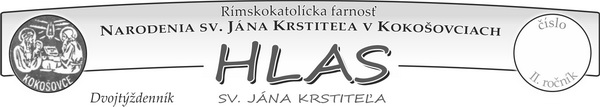 Dnešný deň sa v univerzálnej Cirkvi slávi ako sviatok svätých Cyrila a Metoda, spolupatrónov Európy. Veď oni svojím významom presiahli dobu, v ktorej pôsobili. Vytvorili hodnoty dodnes nábožensky a kultúrne formujúce a stvárňujúce národy Európy, ba i sveta. Ich posolstvo v čase zrodu kresťanskej Európy bolo – osobitne pre slovanské národy – zvlášť potrebné a ostáva aktuálne až do súčasnosti. Oživotvorenie cyrilo-metodských hodnôt je inšpiratívne aj pre dnešného človeka,       v časoch, keď sa zdanlivo končí a zaniká tradičná kultúra, pribúdajú pocity neistoty, úzkosti a vyprázdnenosti. Solúnski bratia sú aj dnes poslami nádeje. Potvrdzujú, že náboženské, kultúrne a duchovné úsilie má svoj zmysel, a že je to dlhodobý proces „odovzdávania a prijímania“. Mali by sme sa k ich posolstvu v plnej miere                   a v správnej podobe vrátiť ako k fundamentu, ktorý má svoju stabilitu. Slová pápeža sv. Jána Pavla II. – vyrieknuté 30. júna 1995 v Nitre - Janíkovciach – stále platia: „Drahí priatelia, uvedomte si, aký neoceniteľný je dar, ktorý ste dostali od Boha. Dostal sa k vám po dlhej ceste generácií od čias svätého Cyrila a Metoda. Prijmite ho                    v zodpovednej slobode a usilovne ho zveľaďujte.“Drahí bratia a sestry, zveľaďujeme dar viery aj tým, že sa budeme k náboženským hodnotám hlásiť v nasledujúcich dňoch pri sčítaní obyvateľstva„Každého, kto mňa vyzná pred ľuďmi, aj ja vyznám pred svojím Otcom, ktorý          je na nebesiach,“ povedal Pán Ježiš v evanjeliu (Mt 10,32). Využime, každý osobne,    aj túto príležitosť, aby sme potvrdili svoju prináležitosť ku Kristovi a k jeho Cirkvi. Zároveň si pripomeňme, že naša viera nemôže zostať iba „na papieri“, ale má sa uskutočňovať konkrétnym spôsobom: – v modlitbe, bohoslužbe, v praktizovaní lásky k Bohu a k blížnemu, v prejavoch telesného aj duchovného milosrdenstva.Nastávajúci čas je možnosťou hovoriť o viere, pozývať k nej tých, ktorí sa vzdialili, intenzívnejšie svedčiť o pôsobení Boha v našich životoch; aby svet aj naším prostredníctvom počul o jeho láske, aby sa nielen skrze naše slová, ale najmä skutky dozvedel o jeho dobrote. Veľa sme od Pána Boha dostali: veľkodušne, bezodplatne, štedro. Pripomeňme si to, a prijatú veľkodušnosť a štedrosť aj my odvážne prejavujme. „Modlitbou nezmeškáš, almužnou neschudobnieš“, učili naši rodičia. Praktizujme to aj v dnešnej dobe. Robme, čo je v našich silách, aby nik nezostal pozadu, vylúčený, skartovaný – ako nám to pripomína Svätý Otec –, aby sa na nikoho nezabudlo. Aj pri očakávanom sčítaní – drahí bratia kňazi, milí veriaci –, buďme       vo farnostiach ochotne nablízku tým, ktorí nemajú k dispozícii moderné technológie. Pomôžme najmä seniorom a bratom a sestrám, ktorí môžu mať obavy, či ťažkosti s elektronickými prostriedkami. Vydávajme v každej situácii vynachádzavé, živé svedectvo o viere, ktorú sme od predchádzajúcich generácií prijali, o nádeji a láske, ktoré uchovávame v našich srdciach. Na záver sa modlíme so zomierajúcim svätým Konštantínom - Cyrilom, ktorého deň narodenia pre nebo si dnes pripomíname: „Pane, Bože môj, zachovaj verné stádo, nad ktorým si ustanovil mňa, nie súceho         a nehodného svojho sluhu. Zbav ho bezbožnej a pohanskej zloby. Všetkých spoj      do jednoty, učiň ho ľudom znamenitým, jednomyseľným v pravej viere spravuj ich svojou mocnou pravicou, skry ich pod ochranu svojich krídel, aby všetci chválili         a slávili tvoje meno.“ V úsilí  o  zachovanie  týchto  hodnôt  vás  pozdravujú  a  žehnajú  + + + vaši  biskupiÚmysly sv. omší, ktoré súkromne slúžime v tomto časebez verejných bohoslužieb v našej farnosti„Ježiš nás chce uzdraviť zo všetkého, čo nie je v súlade s Jeho vôľou pre náš život. Dnes popros Ducha Svätého, aby ti pomohol odhaliť aspoň jednu oblasť v živote, ktorá potrebuje Ježišov liečivý dotyk. Vidíš ako ťa dokážu nezahojené rany brzdiť a spôsobovať bolesť, či už tebe, alebo iným ľuďom v okolí? Vidíš, ako ťa dokážu odvádzať od Boha a navádzať na hriech? Počas života všetci utŕžime mnohé rany, preto sa nedaj odradiť. Podobne, ako ten malomocný muž len ver tomu, že Ježiš chce – a má moc – uzdraviť všetko, čo ťa trápi. Pane Ježišu, aj dnes potrebujem tvoj uzdravujúci dotyk!“                                                                              Slovo medzi nami, 14.2.2021Spojení v modlitbách s Vami všetkými našimi farníkmi Vás žehnajú  + + + a pokoj v srdci, odvahu  aj trpezlivosť  vyprosujú kaplán Štefan a farár ĽubikZ vašej online pošty: Odkaz pre všetkých snúbencov:  Všetko je dobre tak, ako je to teraz, nemáte sa kde ponáhľať moji milí.  Ak sa máte úprimne radi, tak verte že sa nemáte ozaj kde ponáhľať. Lebo manželstvo je a malo by byť na celý život ! ! Dobre počujete ? ? Na celý život ! ! Teda už nebudeš iba ty sám...Ty sám sa rozhodovať, mať iba svoje záujmy. Tie musia ísť veľa krát bokom. A budeš musieť veľa krát ustupovať, prispôsobovať sa, hodnotiť a  zvažovať. Naozaj si na to už pripravený, pripravená ??? Ak nie, to znamená, že ešte máš čas. Viem o čom hovorím. Viem o čom píšem ! Radšej sa dobre spoznajte pred manželstvom (svoje záujmy, sklony, povahy, dobrá aj zlé vlastnosti, pravdaže trochu aj rodinu), ako sa potom v manželstve dlho trápiť. A Ježiša Krista medzi vami dajte vždy na prvé miesto. Vtedy bude môcť byť vaše manželstvo na 1 a bude požehnané. Amen + + +                                                                                                                hľadajúca  matkaPríbeh: NÁDEJOsemročne dievčatko sa stratilo v cudzom meste Turecka. Stratilo sa rodičom. V noci. V meste plnom nástrah. Aký strach a akú bolesť prežívala matka, nevýslovnú! A akú radosť, keď ju zrazu zbadala ísť oproti nim po chodníčku! Strach, bolesť, radosť.Nájdenie.Ale dievčatko sa stratilo znova.A nadlho. Rodičia ho opäť hľadajú, v meste. Plnom  obžerstva a iných nerestí...Ale stretávajú na tej ceste ľudí, ktorí im poskytnú pomoc, prístrešok pohostenie, dobre slovo. Ale ako môžu ostať? Vonku je tma. A to dievča? Je predsa také maličké...Príbeh bude pokračovať. Vlastne pokračoval.A vtedy som pochopila, ako nás hľadá  B O H    O T E C, keď sa stratíme a čo prežíva O N.Pocítili ste to niekedy v srdci???Mať rúško červene s bielymi bodkami.Mat šaty či rúcho celé červené ? ? ?premýšľajúca matka